Hagerstown Community College & West Virginia University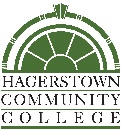 Associate of Science in Arts and Sciences leading to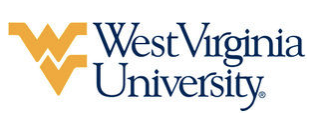 Bachelor of Science in Advertising & Public Relations (WVU-BS)Suggested Plan of Study* Student’s must complete JRL 215 before enrolling at West Virginia University full time, in order to ensure a 4-year timeline to graduation.Students must have a cumulative GPA of 2.25 or higher to be admitted to the Reed College of Media upon transferring to West Virginia University. Students who do not have a GPA of at least 2.25 must have a GPA of 2.0 and a C or better in JRN 101 (WVU JRL 215) to be directly admitted to the Advertising & Public Relations program upon transferring to WVU. Students completing degrees in WVU’s Reed College of Media are required to work with their advisors to integrate completion of an academic minor into their programs of study. WVU offers over 100 minors that complement major fields of study, build on students’ unique interests, expand perspectives, and broaden skills. See http://catalog.wvu.edu/undergraduate/minors/#minorsofferedtext for a list of available minors.Students transferring to West Virginia University with an Associate of Arts or Associate of Science degree will have satisfied the General Education Foundation requirements at WVU.Students who have questions regarding this articulation agreement or the transferability of coursework may contact the WVU Office of the University Registrar. All other questions should be directed to the WVU Office of Admissions.      The above transfer articulation of credit between West Virginia University and Hagerstown Community College is approved by the Dean, or the Dean’s designee, and effective the date of the signature.  ____________________________________      	     ____________________________________          	_______________	       Print Name	 		           Signature		  	        DateDiana Martinelli Ph.D. - Dean for Academics at WVU’s Reed College of MediaHagerstown Community CollegeHoursWVU EquivalentsHoursYear One, 1st SemesterYear One, 1st SemesterYear One, 1st SemesterYear One, 1st SemesterENG 1013ENGL 1013MAT 1093STAT 2113Biology/Physical Science3Biology/Physical Science3Program Requirement4Program Requirement4Elective3Elective3TOTAL1616Year One, 2nd SemesterYear One, 2nd SemesterYear One, 2nd SemesterYear One, 2nd SemesterENG 1023ENGL 1023ENG 203 / 204 / 205 / 2063ENGL 261 / 262 / 241 / 2423Biological/Physical Science w/ Lab4Biological/Physical Science w/ Lab4Program Requirement4Program Requirement4Elective1Elective1TOTAL1515Year Two, 1st SemesterYear Two, 1st SemesterYear Two, 1st SemesterYear Two, 1st SemesterHIS 2023HIST 1533Diversity3Diversity3Program Requirement4Program Requirement4Foreign Language 101 3Foreign Language 1013Elective3Elective3TOTAL1616Year Two, 2nd SemesterYear Two, 2nd SemesterYear Two, 2nd SemesterYear Two, 2nd SemesterPOL 1013POLS 1023Arts/Humanities3Arts/Humanities3Foreign Language 1023Foreign Language 1023ANT 201 / SOC 101 / PSY 1013SOCA 105 / 101 / PSYC 1013Elective1Elective1TOTAL1313WEST VIRGINIA UNIVERSITYWEST VIRGINIA UNIVERSITYWEST VIRGINIA UNIVERSITYWEST VIRGINIA UNIVERSITYWEST VIRGINIA UNIVERSITYSummer SessionSummer Session*JRL 215*JRL 2153Year Three, 1st SemesterYear Three, 1st SemesterYear Three, 2nd SemesterYear Three, 2nd SemesterYear Three, 2nd SemesterJRL 1013STCM 31533JRL 2253AOE Course 233STCM 2153Minor Course 133AOE Course 13Minor Course 233 Elective3 Elective33TOTAL15TOTAL1515Year Four, 1st SemesterYear Four, 1st SemesterYear Four, 2nd SemesterYear Four, 2nd SemesterYear Four, 2nd SemesterSTCM 4213STCM 45933BUSA 3303JRL 42833AOE Course 33Minor Course 533Minor Course 33AOE Course 433Minor Course 43TOTAL15TOTAL1212